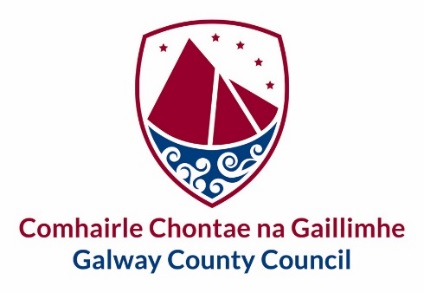 Oifig an Rúnaí,						Áras an Chontae,						Cnoc na Radharc,						Gaillimh.  2021Chuig an gCathaoirleach and gach Ball den Choiste um Beartas Straitéiseach - Athrú Aeráide agus Bithéagsúlacht To: The Chairman and Each Member of the Climate Change and Biodiversity Strategic Policy CommitteeA Chara,Iarrtar ort bheith i láthair ag Cruinniú den Choiste um Beartas Straitéiseach - Athrú Aeráide agus Bithéagsúlacht, a bheith á reáchtáil trí Teams agus a thionólfar Dé Céadaoin an 29 2021 tosú ag 11.00 am.You are hereby requested to attend a Meeting through Teams of the Climate Change and Biodiversity Strategic Policy Committee which will be held on Wednesday 29 September starting at 11.00 am.Mise, le meas,Maria FinnRiarthóir Cruinnithe / Meetings AdministratorTel. 087 9234911C L Á RConfirmation of Minutes and Matters arising from Climate Change and Biodiversity Strategic Policy Committee Meeting held on 30 June 2021 Biodiversity and Pollinators updateClimate Action PlanDecarbonisation ZonesAOBDate and Time of Next Meeting